Reminder for Volunteer Listeners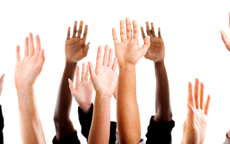 
Please join our lively Science Celebration as a volunteer Listener.  Your role will be to encourage students to talk to you about their work.  You will be amazed just how confident and enthusiastic our students are!  There are lots of 1-hour morning slots and 30 minute evening slots on Thursday January 31st to choose from.  Your time as a volunteer is needed and appreciated by the students, who have worked so hard on their projects.  THANK YOU!Make this fun and think about forming Listener pairs, with your child or with another parent.  We did this last year and it was a blast learning about science together.For those who want to volunteer, but can't because you will be standing by your child at the science fair, that's why we have staggered presentations.  Sign up as a Listener for the opposite time slot, so both you and your child can be free to visit.Sample QuestionsWhat did you learn?How did you come up with this idea?What was your favorite part of the project?Can you explain this chart/graph/photo?Where you surprised by the results?Were your results reproducible?Would you do anything differently?Sample FeedbackInteresting topic!Enthusiastic presentation!Creative Idea/Solution.Great responses to questionsWell organized chart/graph/photoGreat communication, detailed and enthusiastic.​